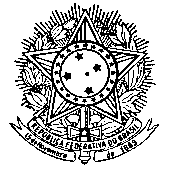 Serviço Público FederalUniversidade Federal FluminenseInstituto de Física - NiteróiDETERMINAÇÃO DE SERVIÇO EGF/UFF Nº 12 DE 13 DE JULHO DE 2023.Institui comissão para mapeamento, organização  e funcionamento no que diz respeito à Integração dos Segmentos do Instituto  de Física O VICE DIRETOR DO INSTITUTO DE FÍSICA, sede NITERÓI, no uso de suas atribuições legais, estatutárias e regimentais, RESOLVE:I - Instituir comissão para mapeamento, organização  e funcionamento no que diz respeito à Integração dos Segmentos do Instituto de Física, composta pelos seguintes membros:Djalma Rosa Mendes Junior   SIAPE: 1916476 Vitor Acioly Barbosa SIAPE: 1335491Lucas Mauricio Sigaud SIAPE: 2115618Karen Guimarães Cardoso SIAPE: 1624961Alana  Fontes Guimarães matrícula 119025109Sônia Silva Gurgel do Amaral	 M005.221.008II -Os trabalhos da Comissão terão como tarefas  e objetivos Avaliar (com base em dados) as relações entre os diferentes segmentos, e questões importantes para cada um deles, buscar soluções para melhorar as relações tanto profissionais quanto pessoais, de modo a melhorar a comunicação dentro da comunidade do IF e a saúde mental de todos.III-Esta designação não corresponde à função gratificada;IV- Esta DTS terá validade  de 1 (um) ano partir da sua assinatura.Esta DTS entra em vigor na data da sua assinatura.Daniel Adrián Stariolo Vice Diretor do Instituto de FísicaSIAPE 1118563